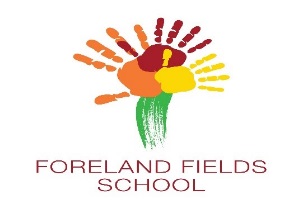 How is the Governing Body Organised?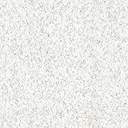 